附件5分类纸格式之一											基 础 材 料                姓名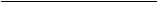                 单位材料核对人：               单位盖章：核对时间：分类纸格式之二							工作能力（经历）材料                姓名                单位材料核对人：              单位盖章：核对时间：分类纸格式之三业绩成果材料                姓名                单位材料核对人：               单位盖章：核对时间：分类纸格式之四学术成果材料                姓名                单位材料核对人：                单位盖章：核对时间：